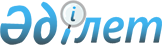 "Қазақстан Республикасын өнеркәсіптік дамыту жөніндегі комиссияны құру туралы" Қазақстан Республикасы Үкіметінің 2013 жылғы 31 желтоқсандағы № 1522 қаулысына толықтырулар енгізу туралы
					
			Күшін жойған
			
			
		
					Қазақстан Республикасы Үкіметінің 2015 жылғы 9 сәуірдегі № 211 қаулысы. Күші жойылды - Қазақстан Республикасы Yкiметiнiң 2016 жылғы 29 қыркүйектегі № 546 қаулысымен
      Ескерту. Күші жойылды – ҚР Yкiметiнiң 29.09.2016 № 546 қаулысымен.
      Қазақстан Республикасының Үкіметі ҚАУЛЫ ЕТЕДІ:
      1. "Қазақстан Республикасын өнеркәсіптік дамыту жөніндегі комиссияны құру туралы" Қазақстан Республикасы Үкіметінің 2013 жылғы 31 желтоқсандағы № 1522  қаулысына мынадай толықтырулар енгізілсін:
      көрсетілген қаулымен бекітілген Қазақстан Республикасын өнеркәсіптік дамыту жөніндегі комиссия туралы  ережеде:
       4-тармақтың 4) тармақшасындағы "дайындау болып табылады." деген сөздер "дайындау;" деген сөзбен ауыстырылып, мынадай мазмұндағы 5) және 6) тармақшалармен толықтырылсын:
      "5) республикалық индустрияландыру картасын өзектілендіру;
      6) аумақтық кластерлерді конкурстық іріктеуден өткізу болып табылады."; 
       5-тармақ мынадай мазмұндағы 3), 4) және 5) тармақшалармен толықтырылсын:
      "3) мемлекеттік қолдау шараларын енгізу, алып тастау, ұсыну бойынша, сондай-ақ республикалық индустрияландыру картасының жобалары бойынша негізгі параметрлерді өзгерту жөнінде ұсыныстар әзірлейді;
      4) жобаның өтініш берушісімен бірлесіп, келісім жобасын әзірлеу үшін республикалық индустрияландыру картасының жобасын іске асыруға жауапты мемлекеттік органды айқындау бойынша ұсыныстар әзірлейді;
      5) аумақтық кластерлерді конкурстық іріктеуді жүргізуге қатысады.".
      2. Осы қаулы қол қойылған күнінен бастап қолданысқа енгізіледі.
					© 2012. Қазақстан Республикасы Әділет министрлігінің «Қазақстан Республикасының Заңнама және құқықтық ақпарат институты» ШЖҚ РМК
				
Қазақстан Республикасының
Премьер-Министрі
К. Мәсімов